Publicado en Madrid el 28/08/2020 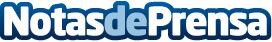 ¿Regreso de vacaciones? Cuidado con lo que se transporta en el coche y cómo se haceFinalizan las vacaciones de verano y se vuelve con más equipaje del que se llevaba en un principio. Si se va a hacer un viaje de regreso en coche, Norauto, la cadena de mantenimiento y equipamiento integral del automóvil, hace hincapié en lo importante que es colocar el equipaje adecuadamente y no exceder el peso máximo que soporta el vehículo para una mayor seguridadDatos de contacto:Departamento de Comunicación+34 91 456 90 90Nota de prensa publicada en: https://www.notasdeprensa.es/regreso-de-vacaciones-cuidado-con-lo-que-se Categorias: Nacional Viaje Automovilismo Sociedad Industria Automotriz http://www.notasdeprensa.es